Silový čtyřboj žáků 5. 12. 2018 Brno (BIGY tým)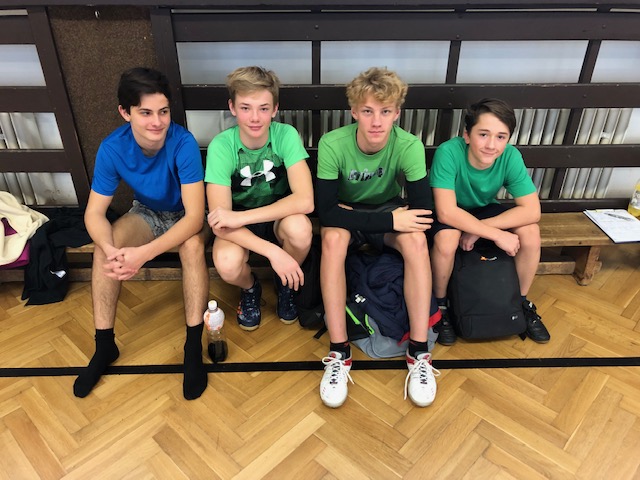 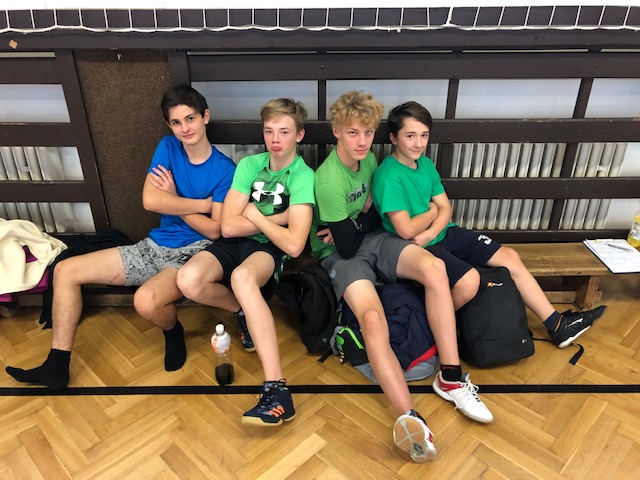 